CODICE DI COMPORTAMENTO INTEGRATIVO
DEI DIPENDENTI PUBBLICI DEL COMUNE DI CELLINO SAN MARCO 
(Ai sensi dell’art. 54, co. 5, del D.Lgs. 165/2001, e dell’art. 2 del D.P.R. 62/2013) Principi generaliFonte primaria della disciplina sui codici di comportamento è la Costituzione che impone che le funzioni pubbliche siano svolte con imparzialità (art. 97), al servizio esclusivo della Nazione (art. 98) e con “disciplina e onore” (art. 54, co. 2). Il codice di comportamento adottato con d.P.R. 62/2013 rafforza l’effettività dei precetti costituzionali in tema di azione amministrativa, con disposizioni specifiche sulle modalità cui il dipendente pubblico deve ispirare la propria condotta. I principi generali sono improntati, nel rispetto della Costituzione, al servizio della Nazione con disciplina ed onore e all’esercizio imparziale dei propri compiti e funzioni nel perseguimento dell’interesse pubblico senza abuso della posizione o del potere di cui si è titolari (art. 3, co. 1, d.P.R. 62/2013). Le amministrazioni, come visto sopra, adottano un proprio codice di comportamento che, in una logica di pianificazione a cascata propria della l. n. 190/2012, integra e specifica il codice generale nazionale. Il codice nazionale ha natura regolamentare e definisce i doveri minimi che i dipendenti pubblici e gli altri destinatari del codice sono tenuti ad osservare al fine di assicurare la qualità dei servizi, la prevenzione dei fenomeni di corruzione, il rispetto dei doveri costituzionali di diligenza, lealtà, imparzialità, servizio esclusivo alla cura dell’interesse pubblico. La gran parte delle disposizioni del codice nazionale ha carattere generale e di principio ed è applicabile a tutte le amministrazioni. Si tratta di disposizioni riferibili ad una figura tipica di pubblico funzionario tenuto al rispetto di quei doveri indipendentemente dall’amministrazione presso cui presta servizio. Le amministrazioni sono poi chiamate a definire con un proprio codice i doveri di comportamento alla luce della realtà organizzativa e funzionale della propria amministrazione, dei suoi procedimenti e processi decisionali. In tal modo si tende a rafforzare il rispetto dei doveri costituzionali, il recupero dell’effettività della responsabilità disciplinare e del collegamento con il sistema intero di prevenzione della corruzione. Il codice di amministrazione è un atto unilaterale di chiara natura pubblicistica. Si rammenta che i codici di comportamento delle singole amministrazioni, nell’integrare e specificare le regole del codice, non possono però scendere al di sotto dei «doveri minimi di diligenza, lealtà, imparzialità e buona condotta che i pubblici dipendenti sono tenuti ad osservare». In tal senso si è espresso anche il Consiglio di Stato nel parere 21 febbraio 2013 n. 97, reso sullo schema di DPR recante “Codice di comportamento dei dipendenti pubblici”, chiarendo che «i codici di comportamento delle singole amministrazioni possono integrare e specificare le regole del Codice, ma non attenuarle». Con riferimento al rilievo giuridico del codice di comportamento, sia nazionale che di amministrazione, la nuova formulazione dell’art. 54 introdotta dalla legge 190/2012 prevede chiaramente che la violazione dei doveri ivi contenuti è fonte di responsabilità disciplinare. Ciò rappresenta una importante novità rispetto alle precedenti disposizioni che si limitavano a prevedere indirizzi affinché i princìpi del codice venissero coordinati con le previsioni dei contratti collettivi in materia di responsabilità disciplinare, lasciando a questi ultimi il compito di definire le conseguenze giuridiche delle violazioni. Autorità Nazionale Anticorruzione 6 Le presenti Linee guida forniscono, pertanto, anche indicazioni per guidare le amministrazioni nell’attività di specificazione e integrazionl codice nazionale ha natura regolamentare e definisce i doveri minimi che i dipendenti pubblici e gli altri destinatari del codice sono tenuti ad osservare al fine di assicurare la qualità dei servizi, la prevenzione dei fenomeni di corruzione, il rispetto dei doveri costituzionali di diligenza, lealtà, imparzialità, servizio esclusivo alla cura dell’interesse pubblico. La gran parte delle disposizioni del codice nazionale ha carattere generale e di principio ed è applicabile a tutte le amministrazioni. Si tratta di disposizioni riferibili ad una figura tipica di pubblico funzionario tenuto al rispetto di quei doveri indipendentemente dall’amministrazione presso cui presta servizio. Le amministrazioni sono poi chiamate a definire con un proprio codice i doveri di comportamento alla luce della realtà organizzativa e funzionale della propria amministrazione, dei suoi procedimenti e processi decisionali. In tal modo si tende a rafforzare il rispetto dei doveri costituzionali, il recupero dell’effettività della responsabilità disciplinare e del collegamento con il sistema intero di prevenzione della corruzione. Il codice di amministrazione è un atto unilaterale di chiara natura pubblicistica. Si rammenta che i codici di comportamento delle singole amministrazioni, nell’integrare e specificare le regole del codice, non possono però scendere al di sotto dei «doveri minimi di diligenza, lealtà, imparzialità e buona condotta che i pubblici dipendenti sono tenuti ad osservare». In tal senso si è espresso anche il Consiglio di Stato nel parere 21 febbraio 2013 n. 97, reso sullo schema di DPR recante “Codice di comportamento dei dipendenti pubblici”, chiarendo che «i codici di comportamento delle singole amministrazioni possono integrare e specificare le regole del Codice, ma non attenuarle». Con riferimento al rilievo giuridico del codice di comportamento, sia nazionale che di amministrazione, la nuova formulazione dell’art. 54 introdotta dalla legge 190/2012 prevede chiaramente che la violazione dei doveri ivi contenuti è fonte di responsabilità disciplinare. Ciò rappresenta una importante novità rispetto alle precedenti disposizioni che si limitavano a prevedere indirizzi affinché i princìpi del codice venissero coordinati con le previsioni dei contratti collettivi in materia di responsabilità disciplinare, lasciando a questi ultimi il compito di definire le conseguenze giuridiche delle violazioni. Autorità Nazionale Anticorruzione 6 Le presenti Linee guida forniscono, pertanto, anche indicazioni per guidare le amministrazioni nell’attività di specificazione e integrazione dei codici (vedi infra § 9). 4. Codice etico e codice di comportamento I codici di comportamento non vanno confusi, come spesso l’Autorità ha riscontrato, con i codici “etici”, comunque denominati. I codici etici hanno una dimensione “valoriale” e non disciplinare e sono adottati dalle amministrazioni al fine di fissare doveri, spesso ulteriori e diversi rispetto a quelli definiti nei codici di comportamento, rimessi alla autonoma iniziativa di gruppi, categorie o associazioni di pubblici funzionari. Con tali codici vengono individuate anche sanzioni etico-morali – al di là di conseguenze di altra natura eventualmente previste - che vengono irrogate al di fuori di un procedimento di tipo disciplinare, in quanto fondate essenzialmente sulla riprovazione che i componenti del gruppo esprimono in caso di violazione delle regole autonomamente fissate. Resta ferma la disciplina peculiare dei codici etici negli enti di diritto privato (cfr. § 14). I codici di comportamento, invece, come già precisato, fissano doveri di comportamento che hanno una rilevanza giuridica che prescinde dalla personale adesione, di tipo morale, del funzionario ovvero dalla sua personale convinzione sulla bontà del dovere. Essi vanno rispettati in quanto posti dall’ordinamento giuridico e, a prescindere dalla denominazione attribuita da ogni singola amministrazione al proprio codice, ad essi si applica il regime degli effetti e delle responsabilità conseguenti alla violazione delle regole comportamentali previsto dall’art. 54, co. 3, del d.lgs. 165/2001. Da qui la necessità che le amministrazioni tengano ben distinti i codici di comportamento, giuridicamente rilevanti sul piano disciplinare, da eventuali codici eticIl presente codice di comportamento integrativo è dettato in applicazione dei principi fissati dalla normativa, con particolare riferimento alle previsioni di cui all’art. 54 del D.Lgs. n. 165/2001 ed al D.P.R. n. 62/2013.Esso è finalizzato a garantire il miglioramento della qualità dei servizi erogati, la prevenzione dei fenomeni di corruzione, il rispetto dei doveri costituzionali di diligenza, lealtà, imparzialità e servizio esclusivo alla cura dell’interesse pubblico, nonché di indipendenza e di astensione in caso di conflitto di interessi.Il presente codice costituisce uno degli strumenti di applicazione del presente piano triennale di prevenzione della corruzione.Si segnalano, per il rilievo che assumono e senza che da ciò scaturisca una elencazione esaustiva, in particolare i seguenti obblighi:servire il pubblico interesse ed agire esclusivamente con tale finalità;coniugare l’efficienza dell’azione amministrativa con la economicità della stessa ed il contenimento dei costi, utilizzando la diligenza del buon padre di famiglia;perseguire gli obiettivi del contenimento dei costi e del miglioramento della qualità dei servizi erogati;garantire la parità di trattamento dei destinatari dell’azione amministrativa e dunque l’imparzialità e l’immagine dell’imparzialità; garantire la massima collaborazione con altre Pubbliche Amministrazioni;garantire la correttezza, l’imparzialità e la lealtà nel comportamento verso i colleghi, i collaboratori e i destinatari dell’azione amministrativa;non utilizzare per finalità personale le informazioni di cui si è in possesso per ragioni di servizio e le prerogative connesse al ruolo rivestito.Ambito di applicazioneIl presente codice, unitamente al D.P.R. n. 62/2013, si applica a tutti i dipendenti a tempo indeterminato e determinato dell’ente, ai soggetti che con lo stesso hanno rapporti di collaborazione di qualsiasi natura ed ai lavoratori socialmente utili e di pubblica utilità utilizzati dall’ente.Esso, unitamente al D.P.R. n. 62/2013, si applica inoltre, compatibilmente con le attività svolte, ai dipendenti, ai collaboratori ed ai soggetti comunque utilizzati dalle società controllate dall’ente. Esso, unitamente al D.P.R. n. 62/2013, si applica inoltre, relativamente alle attività svolte per conto dell’ente, ai dipendenti, ai collaboratori ed ai soggetti comunque utilizzati dalle società fornitrici di beni o servizi e/o che realizzano opere in favore dell’amministrazione. A tal fine nei contratti e/o nelle convenzioni stipulate con le stesse vengono inserite clausole per la effettuazione delle contestazioni, la irrogazione di sanzioni e la eventuale risoluzione del contratto. Procedure di adozione e modificaIl presente codice e le sue variazioni è parte integrante e sostanziale del PTCP  adottato dalla giunta comunale con specifica deliberazione. Il codice, dopo essere stato adottato da parte della giunta, è pubblicato sul sito internet dell’ente; dell’adozione del presente codice è data comunicazione ai dipendenti, collaboratori, LSU, LPU ed ai soggetti utilizzati dall’ente ed alle società fornitrici di beni o servizi e/o che realizzano opere in favore dell’amministrazione.ApplicazioneAll’applicazione del codice di comportamento integrativo nell’ente, con particolare riferimento alle attività a più elevato rischio di corruzione, ed alla verifica della sua applicazione da parte dei titolari di posizione organizzativa sovraintende il responsabile per la prevenzione della corruzione. L’applicazione da parte dei dipendenti è verificata da parte dei singoli titolari di posizione organizzativa.SanzioniLa violazione degli obblighi previsti dal presente codice integra comportamenti contrari ai doveri d’ufficio ed è fonte di responsabilità disciplinare.Ai fini della determinazione del tipo e dell’entità della sanzione disciplinare concretamente applicabile, la violazione è valutata in ogni singolo caso con riguardo alla gravità del comportamento e all’entità del pregiudizio, anche morale, derivatone al decoro o al prestigio dell’ente, nonché della eventuale recidiva. Per la disciplina della sanzioni si fa espresso rinvio al D.Lgs. n. 165/2001, ai contratti nazionali ed al D.P.R. n. 62/2013.Regali, compensi ed altre utilitàIl dipendente non chiede, né sollecita, né accetta, per sé o per altri, regali o altre utilità, neanche di modico valore effettuati occasionalmente nell’ambito delle normali relazioni di cortesia, salvo il caso di particolari situazioni quali: compleanni, matrimoni, nascite di figli di colleghi o loro collocamenti a riposo, e/o sulla base delle consuetudini in uso nell’Ente. Il dipendente non chiede, né sollecita, né accetta, per sé o per altri, regali o altre utilità, neanche di modico valore a titolo di corrispettivo per compiere o aver compiuto un atto del proprio ufficio da soggetti che possano trarre benefici da decisioni o attività inerenti all’ufficio, nè da soggetti nei cui confronti è o sta per essere chiamato a svolgere o a esercitare attività o potestà proprie dell’ufficio ricoperto.  Il dipendente non sollecita per sé o per altri, nè accetta regali o altre utilità, da un proprio subordinato, né dai suoi parenti o conviventi. Il dipendente non offre regali o altre utilità a un proprio sovraordinato, né ai suoi parenti o conviventi. I regali e le altre utilità comunque ricevuti sono immediatamente messi a disposizione dell’Amministrazione. Il Responsabile della prevenzione della corruzione valuterà se acquisirli al patrimonio dell’Ente, se provvedere alla loro vendita o alla devoluzione ad associazioni di volontariato o beneficienza. Il dipendente non può e non deve accettare incarichi di collaborazione o di consulenza, con qualsiasi tipologia di contratto o incarico e a qualsiasi titolo, da persone o enti privati: che siano, o siano stati nel biennio precedente, iscritti ad albi di appaltatori di opere e lavori pubblici o ad albi di fornitori di beni o di prestatori di servizi tenuti dal servizio di appartenenza; che partecipino, o abbiano partecipato nel biennio precedente, a procedure per l’aggiudicazione di appalti, concessioni di lavori, servizi o forniture o a procedure per la concessione di sovvenzioni, contributi, sussidi ed ausili finanziari o l’attribuzione di vantaggi economici di qualunque genere curate dal servizio di appartenenza; che abbiano, o abbiano avuto nel biennio precedente, iscrizioni o provvedimenti a contenuto autorizzatorio, concessorio o abilitativo per lo svolgimento di attività imprenditoriali comunque denominati, ove i predetti procedimenti o provvedimenti afferiscano a decisioni o attività inerenti al servizio di appartenenza. che abbiano, o abbiano avuto nel biennio precedente, un interesse economico significativo in decisioni o attività inerenti al servizio di appartenenza.  Al fine di preservare il prestigio e l’imparzialità dell’amministrazione, ciascun responsabile di servizio vigila sulla corretta applicazione del presente articolo da parte del personale assegnato. Il Segretario Generale, in qualità di responsabile per la prevenzione della corruzione, vigila sulla corretta applicazione del presente articolo da parte dei responsabili di servizio. Partecipazione ad associazioni e organizzazioniI soggetti cui si applica il presente codice comunicano al proprio responsabile entro 7 giorni la iscrizione ad associazioni o organizzazioni che possano interferire con le attività svolte dall’ufficio cui sono assegnati. Sono in ogni caso considerate comprese nel vincolo di cui al precedente comma 1 le iscrizioni ad associazioni che ricevono contributi di qualunque natura da parte dell’ente attraverso l’ufficio cui il dipendente è assegnato.Le comunicazioni di cui ai commi precedenti relativamente ai titolari di posizione organizzativa  è effettuata al responsabile per la prevenzione della corruzione. I vincoli di cui ai precedenti commi non si applicano per le iscrizioni a partiti politici ed organizzazioni sindacali. Nella fase di prima applicazione tale comunicazione deve essere effettuata entro 30 giorni dalla entrata in vigore del presente codice.Obbligo di astensioneIl dipendente, fermi restando altri obblighi di trasparenza previsti da leggi o regolamenti, all’atto dell’assegnazione all’ufficio, informa per iscritto il responsabile di servizio di tutti i rapporti, diretti o indiretti, di collaborazione con soggetti privati in qualunque modo retribuiti che lo stesso abbia o abbia avuto negli ultimi tre anni, precisando: se in prima persona, o suoi parenti o affini entro il secondo grado, il coniuge o il convivente more uxorio, abbiano ancora rapporti finanziari con il soggetto con cui ha avuto i predetti rapporti di collaborazione; se tali rapporti siano intercorsi o intercorrano con soggetti che abbiano interessi in attività o decisioni inerenti all’ufficio, limitatamente alle pratiche a lui affidate. Il dipendente in tale caso si astiene, comunicando per iscritto al Responsabile la specifica situazione di conflitto, dal prendere decisioni o svolgere attività inerenti alle sue mansioni in situazioni di conflitto di interessi, anche potenziale, con interessi personali, del coniuge, di conviventi, di parenti, di affini entro il secondo grado. Il conflitto può riguardare interessi di qualsiasi natura, anche non patrimoniali, come quelli derivanti dall’intento di voler assecondare pressioni politiche, sindacali o dei superiori gerarchici. Il responsabile, verificata la sussistenza del conflitto di interessi, anche potenziale, procede alla sostituzione del dipendente. I provvedimenti relativi alle astensioni sono comunicati al Responsabile per la prevenzione della corruzione che, una volta analizzati, li trasmette all’ufficio personale per essere archiviati con le modalità di cui al comma 5 del precedente articolo 4. Il dipendente comunica all’amministrazione la sussistenza nei propri confronti di provvedimenti di rinvio a giudizio nei procedimenti penali. Divieti di post- Employment (pantouflage)Ai sensi dell’art. 1, co. 42, lett. l), della l. 190/2012 ha inserito all’art. 53 del d.lgs. 165/2001 il co. 16-ter sussiste il divieto per i dipendenti che, negli ultimi tre anni di servizio, abbiano esercitato poteri autoritativi o negoziali per conto delle pubbliche amministrazioni, di svolgere, nei tre anni successivi alla cessazione del rapporto di lavoro, attività lavorativa o professionale presso i soggetti privati destinatari dell’attività dell’amministrazione svolta attraverso i medesimi poteri.  I contratti di lavoro conclusi e gli incarichi conferiti in violazione del divieto sono nulli e i soggetti privati che hanno concluso contratti o conferito incarichi in violazione del divieto non possono contrattare con la pubblica amministrazione per i successivi tre anni e hanno l’obbligo di restituire compensi eventualmente percepiti.si stabiliscono le seguenti misure: l’inserimento di apposite clausole negli atti di assunzione del personale che prevedono specificamente il divieto di pantouflage;la previsione di una dichiarazione da sottoscrivere al momento della cessazione dal servizio o dall’incarico, con cui il dipendente si impegna al rispetto del divieto di pantouflage, allo scopo di evitare eventuali contestazioni in ordine alla conoscibilità della norma;la previsione nei bandi di gara o negli atti prodromici agli affidamenti di contratti pubblici dell’obbligo per l’operatore economico concorrente di dichiarare di non avere stipulato contratti di lavoro o comunque attribuito incarichi a ex dipendenti pubblici in violazione del predetto divieto, in conformità a quanto previsto nei bandi-tipo adottati dall’Autorità ai sensi dell’art. 71 del d.lgs. n. 50/2016.Se il RPCT venga a conoscenza della violazione del divieto di pantouflage da parte di un ex dipendente, segnalerà prontamente detta violazione ai vertici dell’amministrazione ed eventualmente anche al soggetto privato presso cui è stato assunto l’ex dipendente pubblico.Prevenzione della corruzioneLe previsioni del piano triennale di prevenzione della corruzione costituiscono obblighi per i dipendenti ed i responsabili di servizio e la loro violazione determina comunque la maturazione di responsabilità disciplinari.  I dipendenti hanno l’obbligo di denuncia all’autorità giudiziaria e di segnalazione al proprio superiore gerarchico di eventuali situazioni di illecito nell’amministrazione di cui sia venuto a conoscenza. I titolari di posizione organizzativa hanno l’obbligo di denuncia all’autorità giudiziaria e di segnalazione al responsabile per la prevenzione della corruzione. La identità dei dipendenti che effettuano tali denunce e/o segnalazioni non deve essere resa nota, salvo i casi in cui ciò è espressamente previsto da parte del legislatore. A tal fine i titolari di posizione organizzativa assumono tutte le misure necessarie. In ogni caso nei confronti di questi dipendenti devono essere assunte tutte le iniziative per garantire che non abbiano conseguenze negative, anche indirette, per la loro attività. introdurre nel Codice di Comportamento integrativo  delle amministrazioni uno specifico dovere di collaborare attivamente con il RPCT, dovere la cui violazione deve essere ritenuta particolarmente grave in sede di responsabilità disciplinare (cfr. Legge n. 190/2012, articolo 1 c. 9, lett. c) sugli “obblighi di informazione nei confronti del RPC chiamato a vigilare sul funzionamento e sull’osservanza del Piano”);Trasparenza e tracciabilitàIl dipendente assicura l’adempimento degli obblighi di trasparenza previsti dal programma triennale per la trasparenza ed integrità, prestando la massima collaborazione nell’elaborazione, reperimento e trasmissione dei dati sottoposti all’obbligo di pubblicazione sul sito istituzionale del Comune. Il dipendente si informa diligentemente sulle disposizioni contenute nel programma triennale della trasparenza e integrità e fornisce ai referenti per la trasparenza della propria struttura la collaborazione e le informazioni necessarie alla realizzazione del programma e delle azioni in esso contenute. In ogni caso il responsabile della trasparenza fornisce ogni supporto ed assistenza utile al fine di applicare efficacemente i contenuti del programma triennale sulla trasparenza.La tracciabilità dei processi decisionali adottati dai dipendenti deve essere, in tutti i casi, garantita attraverso un adeguato supporto documentale, che consenta in ogni momento la replicabilità. Il dipendente segnala al responsabile dell’ufficio le eventuali esigenze di aggiornamento, correzione e integrazione delle informazioni, dei dati e degli atti oggetto di pubblicazione, attinenti alla propria sfera di competenza. Il dipendente deve uniformarsi alle disposizioni fornite dall’Amministrazione in tema di de materializzazione, con particolare riferimento alle comunicazioni e alla trasmissione di atti per i quali deve essere preferita la posta elettronica, anche al fine di garantire il conseguimento degli standard di economicità ed efficienza. Comportamenti nei rapporti privatiNei rapporti privati, comprese le relazioni extralavorative con pubblici ufficiali nell’esercizio delle loro funzioni, il dipendente non sfrutta, ne’ menziona la posizione che ricopre nell’Amministrazione per ottenere utilità che non gli spettino e non assume alcun altro comportamento che possa nuocere all’immagine dell’Amministrazione.  In particolare, nei rapporti privati con altri enti pubblici, comprese le relazioni extralavorative con pubblici ufficiali nell’esercizio delle loro funzioni, il dipendente: non promette facilitazioni per pratiche d’ufficio in cambio di una agevolazione per le proprie; non chiede di parlare con i superiori gerarchici dell’impiegato o funzionario che segue la questione privata del dipendente, facendo leva sulla propria posizione gerarchica all’interno del Comune; non diffonde informazioni e non fa commenti, nel rispetto e nei limiti della libertà di espressione, volutamente atti a ledere l’immagine o l’onorabilità di colleghi, di superiori gerarchici, di amministratori, o del comune in generale. Nei rapporti privati con altri enti o soggetti privati, il dipendente: non diffonde dati e informazioni riservate o ufficiose sull’attività dell’Amministrazione in genere o su specifici procedimenti non anticipa i contenuti specifici di procedimenti di gara, di concorso, o di altri procedimenti che prevedano una selezione pubblica comparativa ai fini dell’ottenimento di contratti di lavoro, di prestazione di servizi o di fornitura, di facilitazioni, e benefici in generale; non diffonde i risultati di procedimenti, prima che siano conclusi, che possano interessare il soggetto con cui si è in contatto in quel momento o di soggetti terzi. Nei rapporti privati il dipendente, in generale, mantiene un comportamento corretto, rispettoso delle persone, delle istituzioni e delle norme, e contribuisce alla diffusione della cultura della legalità e della correttezza.  Il dipendente, salvo il diritto di esprimere valutazioni o diffondere informazioni a tutela dei diritti sindacali e dei cittadini: evita ogni dichiarazione pubblica concernente la propria attività di servizio; si astiene da qualsiasi altra dichiarazione che possa nuocere al prestigio ed all’immagine del Comune; non intrattiene rapporti con i mezzi di informazione in merito alle attività istituzionali dell’Amministrazione; non sollecita la divulgazione, in qualunque forma, di notizie inerenti all’attività dell’Amministrazione; informa immediatamente il responsabile di servizio del servizio di appartenenza nel caso sia destinatario di informazioni o chiarimenti da parte degli organi di informazione. Comportamenti in servizioIl dipendente svolge l’attività che gli viene assegnata con impegno ed ampia disponibilità, assumendo le connesse responsabilità, nei termini e nei modi previsti, e non evita i compiti assegnati scaricandoli ai propri colleghi o dilazionandone indefinitivamente i tempi di realizzazione. Il dipendente segnala tempestivamente al responsabile dell’ufficio l’esistenza di cause ostative al normale o corretto svolgimento dei propri compiti, siano esse derivanti da cause interne all’organizzazione o esterne, e anche se non collegate ad azioni penalmente rilevanti. Il dipendente, in relazione alla funzione svolta, cura costantemente il proprio aggiornamento professionale nelle materie di competenza. Nelle relazioni con i colleghi, i collaboratori e i rispettivi responsabili e/o dirigenti, il dipendente: assicura costantemente la massima collaborazione, nel rispetto reciproco delle posizioni e delle funzioni istituzionali; evita atteggiamenti e comportamenti che possano turbare il necessario clima di serenità e concordia nell’ambito degli uffici. Il dipendente, inoltre: rispetta l’orario di lavoro ordinario, in conformità all’articolazione prevista, documentandolo, in ogni entrata ed in ogni uscita, a mezzo del badge magnetico; non svolge prestazioni di lavoro straordinario, se non preventivamente autorizzato dal proprio responsabile o responsabile di servizio; rispetta tutte le disposizioni del regolamento sull’ordinamento degli uffici e dei servizi e dei contratti collettivi di comparto in materia di: assenze dal servizio, malattia, congedi, ferie, permessi, aspettative e dimissioni dal servizio; utilizza i permessi di astensione dal lavoro, comunque denominati, nel rispetto delle condizioni previste dalla legge, dai regolamenti e dai contratti collettivi; una volta garantita la prestazione lavorativa, nelle fasce orarie prestabilite, non può trattenersi negli uffici comunali né accedervi, al di fuori dei suddetti orari, se non previamente autorizzato dal responsabile dell’ufficio o dal responsabile di servizio del servizio nel quale risulta incardinato; non utilizza il telefono cellulare personale se non per gravi motivi. Il dipendente deve avere cura dei mezzi e dei materiali a lui affidati e adottare le cautele necessarie per impedirne il deterioramento, la perdita o la sottrazione; in particolare: utilizza con scrupolo e parsimonia i beni e le attrezzature affidate e più in generale le risorse, curando lo spegnimento di luci e macchine al termine dell’orario di lavoro;; evita qualsiasi utilizzo improprio degli stessi; utilizza i mezzi di trasporto dell’Amministrazione a sua disposizione per lo svolgimento dei compiti d’ufficio, compilando il cd. “foglio” o “ruolino di marcia” o similare e astenendosi dal trasportare terzi, se non per motivi d’ufficio; Il dipendente utilizza le risorse informatiche mediante l’adozione di tutte le norme di sicurezza in materia, a tutela della funzionalità e della protezione dei sistemi; in particolare: si assicura della integrità e della riservatezza dei codici di accesso ai programmi e agli strumenti; non concede, una volta superata la fase di autenticazione, l’uso della propria postazione a personale non autorizzato; non lascia incustodita ed accessibile la propria postazione una volta connesso al sistema con le proprie credenziali di autenticazione; non utilizza credenziali (user-id e password) di altri utenti, nemmeno se fornite volontariamente o se pervenute casualmente a conoscenza; comunica password d’accensione (bios) al suo responsabile di servizio; non modifica le configurazioni hardware e software predefinite dall’amministratore di sistema né installa autonomamente programmi o applicativi senza preventiva autorizzazione del servizio informatico; non invia messaggi di posta elettronica se non per compiti d’ufficio né messaggi minatori, ingiuriosi o, comunque, non confacenti al decoro e alle regole di buona educazione; non naviga su siti internet non attinenti allo svolgimento della propria attività lavorativa nè su siti con contenuti indecorosi, offensivi o, comunque, illeciti; In caso di trasferimento in altro ufficio, il dipendente è tenuto: a spostare le mail di interesse dell’ufficio sulle cartelle indicate dal responsabile di servizio; a controllare di non avere dati aziendali sul proprio personal computer. Nel caso di cessazione dal servizio, il dipendente è tenuto: a trasferire i documenti in opportune aree accessibili dai colleghi, al fine di garantire la continuità del servizio, secondo le indicazioni prescritte dal responsabile di servizio competente; a cancellare qualunque tipo di dato personale salvato sia nel personal computer che nella casella di posta elettronica esonerando l’Amministrazione da qualunque addebito relativamente alla privacy in seguito alla rassegnazione delle risorse ad altro dipendente. In ogni caso la casella di posta elettronica nominativa del dipendente cessato dovrà essere cancellata senza controlli sul contenuto. Il dipendente deve dare sollecita comunicazione al proprio responsabile dell’ufficio: di ogni evento in cui sia rimasto direttamente coinvolto e che può avere riflessi sul servizio o sul rapporto di lavoro; di situazioni di pericolo o di danno per l’integrità fisica e psicologica propria o di altri, durante lo svolgimento del servizio; di ogni inefficienza, guasto o deterioramento delle risorse materiali e strumentali           affidate. Rapporti con il pubblicoIl dipendente, nei rapporti con il pubblico, si fa riconoscere attraverso l’esposizione in modo visibile del cartellino identificativo fornito dall’amministrazione, o con altro supporto identificativo messo a disposizione dall’Amministrazione, salvo diverse disposizioni di servizio, anche in considerazione della sicurezza dei dipendenti. Il dipendente si rivolge agli utenti con cortesia ed opera con spirito di servizio, correttezza e disponibilità e, nel rispondere alla corrispondenza, a chiamate telefoniche e ai messaggi di posta elettronica, opera nella maniera più completa e accurata possibile, e con la massima tempestività negli adempimenti e nelle risposte. Il dipendente è tenuto a indossare un abbigliamento consono al luogo di lavoro e al rispetto dell’utenza. Il dipendente, durante l’orario di apertura al pubblico, non può utilizzare il telefono cellulare personale né altri dispositivi similari. Il dipendente conclude il procedimento amministrativo nei termini previsti dai regolamenti o dalla normativa vigente, utilizza i mezzi più veloci ed immediati per le risposte alle istanze degli utenti dei servizi e dei cittadini in generale, avendo cura di mantenere nello stile di comunicazione proprietà e cortesia, e di salvaguardare l’immagine dell’amministrazione comunale. In ogni caso, ad una richiesta pervenuta tramite posta elettronica si deve rispondere utilizzando lo stesso mezzo, sempre garantendo esaustività della risposta e riportando tutti gli elementi necessari all’identificazione del responsabile del procedimento. Il dipendente, qualora non sia competente per posizione rivestita o per materia, indirizza l’interessato all’ufficio competente, facilitandone il raggiungimento da parte dell’utente, anche contattando personalmente in via preliminare l’ufficio competente e assicurandosi che le informazioni fornite siano effettivamente sufficienti per raggiungere (fisicamente o telematicamente) l’ufficio richiesto. Il dipendente, fatte salve le norme sul segreto d’ufficio, fornisce le spiegazioni che gli siano richieste in ordine al comportamento proprio e di altri dipendenti dell’ufficio dei quali ha la responsabilità o il coordinamento, evitando tuttavia di esprimere di fronte agli utenti giudizi negativi di natura personale sui propri collaboratori, o assegnando agli stessi l’intera responsabilità di un ipotetico o accertato disservizio, riservandosi eventuali segnalazioni sensibili dal punto di vista disciplinare da considerare in altra sede. Nelle operazioni da svolgersi e nella trattazione delle pratiche il dipendente rispetta, salvo diverse esigenze di servizio o diverso ordine di priorità stabilito dall’Amministrazione, l’ordine cronologico di arrivo delle istanze (anche se non protocollate) e non rifiuta prestazioni a cui sia tenuto con motivazioni generiche. A fronte di richieste non strettamente rientranti nei propri compiti d’ufficio il dipendente, prima di rifiutare la prestazione richiesta, al fine di agevolare gli utenti dei servizi ed evitare una molteplicità di accessi, verifica se abbia comunque la possibilità – dal punto di vista organizzativo e della gestione dell’ufficio – di farsi carico della richiesta, o individua l’ufficio a cui inoltrare l’istanza e indirizzare l’interessato. Il dipendente rispetta gli appuntamenti con i cittadini e risponde senza ritardo ai loro reclami. Devono comunque essere rispettati i termini del procedimento secondo le specifiche disposizioni di legge e regolamentari vigenti in materia. Salvo il diritto di esprimere valutazioni e diffondere informazioni a tutela dei diritti sindacali, il dipendente si astiene da dichiarazioni pubbliche offensive nei confronti dell’amministrazione, dei propri colleghi e dei responsabili. Il dipendente non assume impegni né anticipa l’esito di decisioni o azioni proprie o altrui inerenti all’ufficio, al di fuori dei casi consentiti. Il dipendente osserva il segreto d’ufficio e la normativa in materia di tutela e trattamento dei dati personali e, qualora sia richiesto oralmente di fornire informazioni, atti, documenti non accessibili tutelati dal segreto d’ufficio o dalle disposizioni in materia di dati personali, informa il richiedente dei motivi che ostano all’accoglimento della richiesta. Qualora non sia competente a provvedere in merito alla richiesta cura, sulla base delle disposizioni interne, che la stessa venga inoltrata all’ufficio competente della medesima amministrazione. I dipendenti si astengono da dichiarazioni pubbliche o altre forme di esternazione, se non preventivamente e formalmente autorizzati dall’Amministrazione e nei limiti di detta autorizzazione, solo per dare spiegazioni sui servizi resi o in occasione di nuovi servizi . I destinatari del presente codice operano con spirito di servizio, correttezza, cortesia e disponibilità e, nel rispondere alla corrispondenza, a chiamate telefoniche e ai messaggi di posta elettronica, garantiscono risposte nella maniera più completa e accurata possibile.Viene fissato il termine di 2 giorni lavorativi per fornire al pubblico informazioni di semplice reperibilità e di 5 giorni lavorativi per fornire informazioni per il cui reperimento sia necessario svolgere una specifica attività. Per motivate ragioni di servizio il titolare di posizione organizzativa può autorizzare la fornitura delle informazioni entro termini più lunghi.Qualora non siano competenti a provvedere in merito ad una richiesta, per posizione rivestita o per materia, indirizzano l’interessato al funzionario ed ufficio competente della Amministrazione Comunale, anche se ciò può comportare l’impegno dell’esame, sia pure sommario, della pratica o domanda.Essi non devono rifiutare con motivazioni generiche prestazioni cui sono tenuti, devono rispettare gli appuntamenti con i cittadini, salvo impedimento motivato (es. malattia, permesso per un urgente motivo personale o familiare) garantendo comunque la preventiva informazione al privato, e devono rispondere senza ritardo ai loro reclami. Salvo il diritto di esprimere valutazioni e diffondere informazioni a tutela dei diritti sindacali, il dipendente si astiene da dichiarazioni pubbliche offensive nei confronti dell’Amministrazione, ivi compresi i suoi responsabili di servizio e gli organi di governo. Prima di fornire ai mass media notizie sulle attività svolte dall’ente informa il titolare di posizione organizzativa ed attende la sua autorizzazione.Titolari di posizione organizzativaFerma restando l’applicazione delle altre disposizioni del presente Codice, le norme del presente articolo si applicano ai responsabili di servizio, ivi compresi i titolari di incarico ai sensi degli articoli 19, comma 6, del decreto legislativo n. 165/2001 e 110 del decreto legislativo 18 agosto 2000, n. 267. Il responsabile di servizio, prima di assumere l’incarico di direzione, comunica al Segretario Generale le partecipazioni azionarie e gli altri interessi finanziari che possano porlo in conflitto di interessi con la funzione pubblica che svolge nell’Ente e dichiara se ha parenti e affini entro il secondo grado, coniuge o conviventi more uxorio che esercitano attività politiche, professionali o economiche che li pongano in contatti frequenti con il servizio che dovrà dirigere o che siano coinvolti nelle decisioni o nelle attività inerenti il servizio assegnato. Le comunicazioni e le dichiarazioni di cui al periodo precedente devono essere aggiornate periodicamente e, comunque, almeno una volta all’anno. Il responsabile di servizio fornisce le informazioni sulla propria situazione patrimoniale e le dichiarazioni annuali dei redditi soggetti all’imposta sui redditi delle persone fisiche laddove previste dalla legge. In fase di prima applicazione, la comunicazione di cui al precedente comma deve essere effettuata entro trenta giorni dall’approvazione del presente Codice. Il responsabile di servizio assume atteggiamenti leali e trasparenti e adotta un comportamento esemplare e imparziale nei rapporti con i colleghi, i collaboratori e i destinatari dell’azione amministrativa. Il responsabile di servizio cura, altresì, che le risorse assegnate al suo ufficio siano utilizzate per finalità esclusivamente istituzionali e, in nessun caso, per esigenze personali. Il responsabile di servizio cura, compatibilmente con le risorse disponibili, il benessere organizzativo nella struttura a cui è preposto, favorendo l’instaurarsi di rapporti cordiali e rispettosi tra i collaboratori, assume iniziative finalizzate alla circolazione delle informazioni, alla formazione e all’aggiornamento del personale, all’inclusione e alla valorizzazione delle differenze di genere, di età e di condizioni personali. Il responsabile di servizio assegna l’istruttoria delle pratiche sulla base di un’equa ripartizione del carico di lavoro, tenendo conto delle capacità, delle attitudini e della professionalità del personale a sua disposizione. Il responsabile di servizio affida gli incarichi aggiuntivi in base alla professionalità e, per quanto possibile, secondo criteri di rotazione. Ai fini di un’equa ripartizione dei carichi di lavoro tra i propri collaboratori, il responsabile di servizio tiene conto di delle risultanze delle indagini sul benessere organizzativo della struttura, di cui all’articolo 14, comma 5, DLgs. 150/2009. Il responsabile di servizio svolge la valutazione del personale assegnato alla struttura cui è preposto con imparzialità e rispettando le indicazioni ed i tempi prescritti, anche attraverso il confronto con gli altri colleghi e l’organismo di valutazione, al fine di assicurare omogeneità e imparzialità di giudizio. Nello svolgimento dell’attività, il responsabile di servizio fissa le riunioni che prevedono la presenza dei collaboratori tenendo conto delle flessibilità di orario accordate e dei permessi orari previsti da leggi e contratti collettivi e decentrati, assicurando la conclusione delle stesse nell’ambito dell’ordinario orario di lavoro. Il responsabile di servizio deve controllare che: l’utilizzo dei permessi di astensione dal lavoro comunque denominati avvenga effettivamente per le ragioni e nei limiti previsti dalla legge, dai regolamenti e dai contratti collettivi, evidenziando eventuali deviazioni o non corrette utilizzazioni; l’utilizzo del materiale e delle attrezzature in dotazione del servizio, nonché dei servizi telematici e telefonici del servizio avvenga per ragioni d’ufficio e nel rispetto dei vincoli posti dall’amministrazione; la timbratura in entrata ed in uscita delle presenze da parte dei propri dipendenti, avvenga correttamente, segnalando tempestivamente all’ufficio procedimenti disciplinari (UPD) le pratiche scorrette; Il responsabile di servizio intraprende con tempestività le iniziative necessarie ove venga a conoscenza di    un illecito, attiva e conclude, se competente, il procedimento disciplinare, ovvero segnala tempestivamente l’illecito all’autorità disciplinare, prestando ove richiesta la propria collaborazione e provvede ad inoltrare tempestiva denuncia all’autorità giudiziaria penale o segnalazione alla corte dei conti per le rispettive competenze, nonché al Responsabile della prevenzione della corruzione.  Nel caso in cui riceva segnalazione di un illecito da parte di un dipendente, adotta ogni cautela di legge affinché sia tutelato il segnalante e non sia indebitamente rilevata la sua identità nel procedimento disciplinare, ai sensi dell’articolo 54-bis del decreto legislativo n. 165/2001. Il responsabile di servizio deve osservare e vigilare sul rispetto delle regole in materia di incompatibilità, cumulo di impieghi e incarichi di lavoro da parte dei propri dipendenti, al fine di evitare pratiche illecite di “doppio lavoro” od altre situazioni di incompatibilità con il rapporto di pubblico impiego. Il responsabile di servizio, nei limiti delle sue possibilità, evita che notizie non rispondenti al vero quanto all’organizzazione, all’attività e ai dipendenti pubblici possano diffondersi.  Favorisce la diffusione della conoscenza di buone prassi e buoni esempi al fine di rafforzare il senso di fiducia nei confronti dell’amministrazione. Il responsabile di servizio, al fine di attestare la presenza in servizio, è tenuto ad utilizzare il badge magnetico. Il responsabile di servizio può rilasciare pubbliche dichiarazioni o fornire interviste a giornali o riviste od a mezzi di comunicazione radio-televisivi, in qualità di rappresentante dell’Amministrazione, solo se preventivamente autorizzato e nei limiti di detta autorizzazione.  I titolari di posizione organizzativa sono tenuti ad assumere atteggiamenti leali e trasparenti, impegnati al miglioramento della qualità delle attività svolte nonché adottare un comportamento esemplare ed imparziale nei rapporti con i colleghi, i collaboratori e i destinatari dell’azione amministrativa ed avere un comportamento integerrimo.La prevenzione dei conflitti di interesse, reali e potenziali Nella prospettiva della prevenzione e della emersione dei conflitti di interesse il codice nazionale dispone, all’art. 6, che i dipendenti pubblici dichiarino al proprio dirigente, al momento della assegnazione all’ufficio, i rapporti di collaborazione, diretti o indiretti, in qualunque modo retribuiti, intrattenuti con soggetti privati nel triennio precedente alla instaurazione del rapporto di lavoro, nonché i rapporti finanziari che presentemente leghino loro medesimi, o i parenti e gli affini entro il secondo grado, al soggetto privato con cui nel triennio precedente avevano collaborato. Il codice chiede, inoltre, che il dipendente stesso dichiari se il soggetto privato con cui intrattiene o ha intrattenuto precedentemente rapporti finanziari o di collaborazione retribuita abbia interessi in attività dell’ufficio che rientrino nelle sue attribuzioni. Tale obbligo di comunicazione si collega all’obbligo di astensione previsto dallo stesso codice (art. 7). Le disposizioni richiamate potrebbero, ad esempio, essere integrate nel codice di amministrazione con: la definizione dei modi con cui rendere le dichiarazioni; l’indicazione di una soglia minima di rilevanza delle attività di collaborazione retribuita pregressa o degli interessi attuali da ricomprendere nella dichiarazione; la previsione della possibilità di operare verifiche; il dovere di comunicare tempestivamente eventuali variazioni delle dichiarazioni già presentate; misure che possono essere adottate, con l’eventuale coinvolgimento del RPCT, per rimuovere il conflitto di interessi, quando assume un carattere strutturale. Quest’ultimo si configura laddove una situazione di conflitto di interessi non è limitata a una tipologia di atti o procedimenti, ma generalizzata e permanente. Considerazioni analoghe possono svolgersi relativamente agli obblighi di comunicazione previsti dal codice nazionale per dirigenti (art. 13, co. 3). Anche le prescrizioni contenute all’art. 5 del codice nazionale rubricato «Partecipazione ad associazioni e organizzazioni» possono ricondursi alla categoria delle previsioni volte a prevenire i conflitti di interessi. La disposizione non opera alcuna compressione della libertà di associazione, né introduce regimi autorizzativi, limitandosi a richiedere che il dipendente informi tempestivamente della adesione il responsabile dell’ufficio, indipendentemente dal carattere riservato o meno della associazione, nel caso in cui gli ambiti di interesse della associazione o della organizzazione possano interferire con quelli dell’ufficio. La disciplina è dunque molto scarna e lascia ai codici d’amministrazione il compito di specificarne numerosi e delicati aspetti. Autorità Nazionale Anticorruzione 21 È utile, quindi, che i codici di amministrazione individuino gli ambiti di interesse privato che possono interferire con l’attività dell’ufficio, allo scopo di rendere più semplice la identificazione delle adesioni soggette all’obbligo di comunicazione e stabiliscano termini e modi in cui le adesioni devono essere comunicate all’ufficio. Inoltre, le disposizioni integrative contenute nei codici di amministrazione possono collegare il dovere di comunicazione della adesione ad associazioni ed organizzazioni al potere dell’amministrazione d’appartenenza di adottare tutte quelle misure, quali l’assegnazione ad altro ufficio, l’obbligo di astensione, la rotazione, che si rendessero necessarie per prevenire la possibilità che l’adesione all’associazione/organizzazione, in se stessa lecita e libera, possa determinare situazioni di conflitto di interessi reale o potenziale. Analoga finalità di prevenzione di conflitti di interesse nei contratti e negli atti negoziali è perseguita dall’art. 14 del codice nazionale che dispone: a) il divieto di ricorrere a mediazione di terzi; b) il divieto per il dipendente che nel biennio precedente abbia contrattato a titolo privato con un terzo o abbia ricevuto utilità da un terzo di contrattare con lo stesso soggetto per conto dell’amministrazione o di partecipare alle decisioni ed alle attività relative alla esecuzione del contratto; c) l’obbligo del dipendente che nel biennio abbia contrattato per conto dell’amministrazione con un terzo di comunicare per iscritto al dirigente il fatto di avere concluso accordi e contratti a titolo privato con lo stesso terzo. I doveri richiamati dovrebbero essere specificati e integrati anche alla luce della evoluzione della normativa in materia di contratti pubblici ed in particolare delle previsioni contenute all’art. 42 «Conflitto di interesse» del d.lgs. 50/201615. b) I rapporti col pubblico Le prescrizioni relative ai rapporti col pubblico si articolano in una serie di precetti eterogenei, raccolti cumulativamente nell’art. 12 del codice, ed ispirati all’intento di favorire un rapporto collaborativo tra amministrazione e cittadini nell’ottica di migliorare la qualità e l’utilità delle prestazioni rese. È importante che le amministrazioni connotate da maggiori rapporti con il pubblico - si considerino ad esempio i comuni - valorizzino nei propri codici questa categoria di doveri prevendo, ad esempio, specifici doveri cui il dipendente deve attenersi nel rapporto con i cittadini/utenti che inoltrano reclami e segnalazioni, ovvero orientino positivamente le condotte di chi ha diretti contatti con il pubblico verso comportamenti che facilitino gli interessati nello svolgimento di attività amministrative o ne semplifichino l’attuazione. Anche il dovere di impiegare un linguaggio chiaro e comprensibile potrebbe essere richiamato dal codice di amministrazione. Nell’ambito dei comportamenti da assumere nei rapporti con il pubblico, soprattutto negli enti di media/grande dimensione, potrebbe valutarsi l’utilità di disciplinare i rapporti con gli organi di informazione sugli argomenti istituzionali individuando i soggetti cui spetta curare i rapporti con i media 15 Si vedano, sul punto, Linee Guida ANAC n. 15 recanti «Individuazione e gestione dei conflitti di interesse nelle procedure di affidamento di contratti pubblici» approvate con delibera 494 del 5 giugno 2019. Autorità Nazionale Anticorruzione 22 e le agenzie di stampa e quindi definire il comportamento che deve essere assunto dai dipendenti e dagli altri soggetti cui si applica il codice. c) La correttezza e il buon andamento del servizio In tale ambito rientra l’art. 11 del codice che contiene prescrizioni generiche riguardanti gli adempimenti richiesti dalle norme sul procedimento amministrativo, l’utilizzo corretto della possibilità di essere esonerati dalla prestazione lavorativa, l’uso dei materiali e delle attrezzature dell’ufficio. Atteso il rilievo che oggi riveste l’utilizzo di social network, le amministrazioni possono valutare di integrare questo ambito, ad esempio, con il dovere di accedere ai social network nel rispetto delle regole interne che dettano permessi e divieti di utilizzo delle piattaforme social. Con riferimento a tale ambito, il codice nazionale potrebbe essere altresì integrato con la previsione secondo cui i destinatari del codice mantengono la funzionalità e il decoro degli ambienti, utilizzano gli oggetti, le attrezzature e gli strumenti esclusivamente per finalità lavorative, e adottano comportamenti volti alla riduzione degli sprechi e al risparmio energetico. O, ancora, prevedendo che i destinatari del codice si astengono dal rendere pubblico con qualunque mezzo, compresi il web o i social network, i blog o i forum, commenti, informazioni e/o foto/video/audio che possano ledere l’immagine dell’amministrazione, l’onorabilità dei colleghi, nonché la riservatezza o la dignità delle persone. d) Collaborazione attiva dei dipendenti per prevenire fenomeni di corruzione e di malamministrazione La collaborazione attiva per la prevenzione della corruzione e di fatti, situazioni e condizioni ad essa prodromici è l’oggetto di prescrizioni generiche riguardanti l’osservanza delle misure contenute nel PTPCT, la collaborazione con il RPCT, l’obbligo di denunciare e di segnalare gli illeciti (art. 8), l’osservanza dei doveri in materia di trasparenza, di pubblicazione, di tracciabilità (art. 9). Le amministrazioni declinano, quindi, nei propri codici, in relazione alle aree di rischio specifiche e alle relative misure introdotte, i doveri di comportamento che i dipendenti e gli altri soggetti cui si applica il codice sono tenuti ad osservare. Così, ad esempio, un’amministrazione del SSN che ha individuato nel PTPCT come area di rischio lo svolgimento della attività libero professionale e introdotto come misura l’obbligo di prenotazione di tutte le prestazioni attraverso il CUP aziendale o sovraziendale, dovrà prevedere nel proprio codice il dovere di rispettare le liste di attesa e il divieto di condizionare il paziente orientandolo verso la visita in regime di libera professione. e) Comportamento nei rapporti privati Il codice nazionale vieta al dipendente di sfruttare o nominare la mansione che ricopre per ottenere utilità non dovute o comunque di comportarsi in modo da nuocere all’immagine della sua amministrazione (art. 10). Stante la formulazione ampia dell’art. 10, i codici di amministrazione possono utilmente indicare i comportamenti che i propri dipendenti e gli altri soggetti tenuti al rispetto degli stessi devono evitare di porre in essere, anche in ragione delle funzioni proprie di ciascuna amministrazione o di ciascuna carica, allo scopo di chiarire i confini tra consentito e non consentito. Autorità Nazionale Anticorruzione 23 Così i codici possono richiamare, con riguardo ai rapporti del dipendente con altre amministrazioni, il divieto del dipendente di: promettere uno scambio di favori; chiedere di parlare con i superiori facendo leva sulla propria posizione gerarchica; diffondere informazioni lesive dell’immagine e dell’onorabilità dei colleghi; chiedere ed offrire raccomandazioni e presentazioni. Quanto ai rapporti con soggetti privati, invece, i codici possono precisare il divieto di anticipare il contenuto e l’esito di procedimenti; avvantaggiare o svantaggiare i competitori; facilitare terzi nel rapporto con il proprio ufficio o con altri uffici; partecipare a incontri e convegni, a titolo personale, aventi ad oggetto l’attività dell’amministrazione di appartenenza, senza averla preventivamente inforContrattiNella conclusione di accordi e negozi e nella stipulazione di contratti per conto della amministrazione, nonché nella fase di esecuzione degli stessi, il dipendente non ricorre a mediazione di terzi, nè corrisponde o promette ad alcuno utilità a titolo di intermediazione, nè per facilitare o aver facilitato la conclusione o l’esecuzione del contratto. Il presente comma non si applica ai casi in cui l’amministrazione abbia deciso di ricorrere all’attività di intermediazione professionale. Il dipendente non conclude, per conto dell’amministrazione, contratti di appalto, fornitura, servizio, finanziamento o assicurazione con imprese con le quali abbia stipulato contratti a titolo privato o ricevuto altre utilità nel biennio precedente, ad eccezione di quelli conclusi ai sensi dell’articolo 1342 “Contratto concluso mediante moduli o formulari”del codice civile. Il dipendente che conclude accordi o negozi ovvero stipula contratti a titolo privato, ad eccezione di quelli conclusi ai sensi dell’articolo 1342 del codice civile, con persone fisiche o giuridiche private con le quali abbia concluso, nel biennio precedente, contratti di appalto, fornitura, servizio, finanziamento ed assicurazione, per conto dell’amministrazione ne informa per iscritto il responsabile di servizio. I titolari di posizione organizzativa garantiscono il rispetto del principio di pubblicità nelle procedure di individuazione dei soggetto esterni cui affidare beni, servizi ed opere pubbliche, qualunque ne sia l’importo, nonché di scelta sulla base di criteri selettivi predeterminati e finalizzati alla migliore tutela degli interessi dell’ente.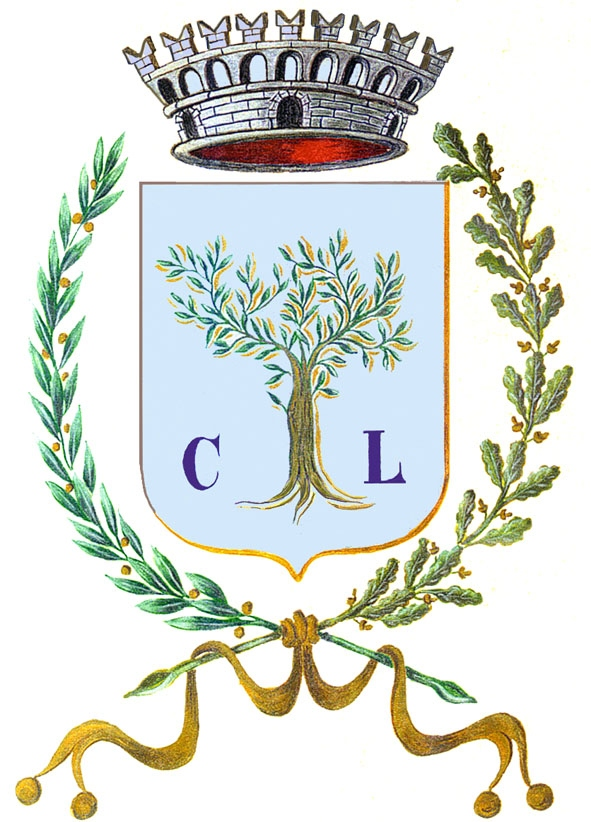 